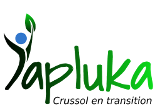 Groupe citoyennetéCOMPTE RENDU réunion du 19 juillet 2017 18 h5 rue Jeanne d’Arc St PérayMembre présents : Daniel, Maryse, Pascale, Odile, Catherine X 2, Laure, Marius, Yvette, FrançoiseMembres excusés : Autres membres intéressés : Membre présents : Daniel, Maryse, Pascale, Odile, Catherine X 2, Laure, Marius, Yvette, FrançoiseMembres excusés : Autres membres intéressés : Président de séance :Secrétaire de séance : Catherine G.Ordre du jour : Dépouillement des boites en chemin1 – Lecture des petits papiers, tas faits suivant thèmes, le numéro de la boite dans laquelle le papier a été trouvé est inscrit derrière. Françoise et Catherine R. font la synthèse. 2 – 45 papiers de blagues. 7 oui pour le compostage. 3 souvenirs à St Péray. 29 « à St Péray j’adore ».3 – Grosse demande de skate-park : Pascale et Laure vont aller à la rencontre des jeunes pour connaître leurs besoins et attentes en essayant de les associer à un futur projet.4 – Demande d’un espace convivial : Catherine Robinet5 – Demande de temps conviviaux, cafés citoyens, pique-nique : Marius, Yvette, Catherine G.6 – Préoccupation sur les déplacements en vélo : espaces dédiés réclamés7 – Demandes de bancs8 – Pas beaucoup de critiques sur St Péray. Beaucoup d’avis enthousiastes. Il y fait bon vivre.9 – Catherine R propose de faire un évènement au cours de la journée nationale de la transition le samedi 23 septembre. Cela pourrait être « des crêpes au jardin ». Les deux Catherine rédigent l’invitation. Mettre des beaux mots et textes sur des panneaux.10 – Prochaine réunion le mercredi 13 septembre de 18 h à 20 h au CEP du Prieuré (Cath G. demande une salle)